Name:Grade: 1Date:Topic: Looking after facilities 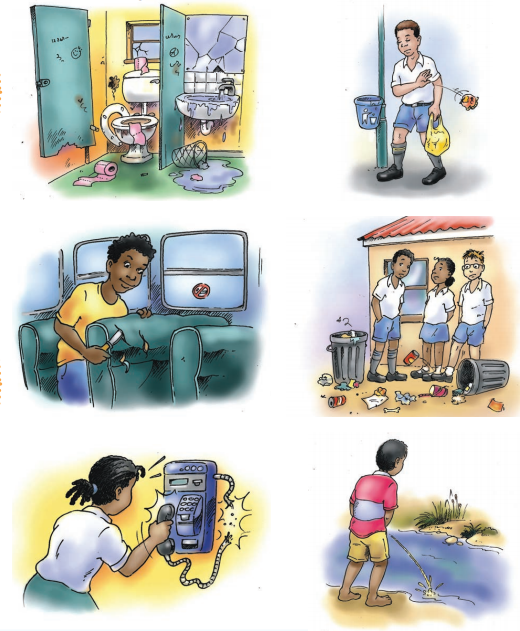 Look at these facilities in your communityTalk with your friend about the correct way of using them. Make sure there is social distance between you and your friend .